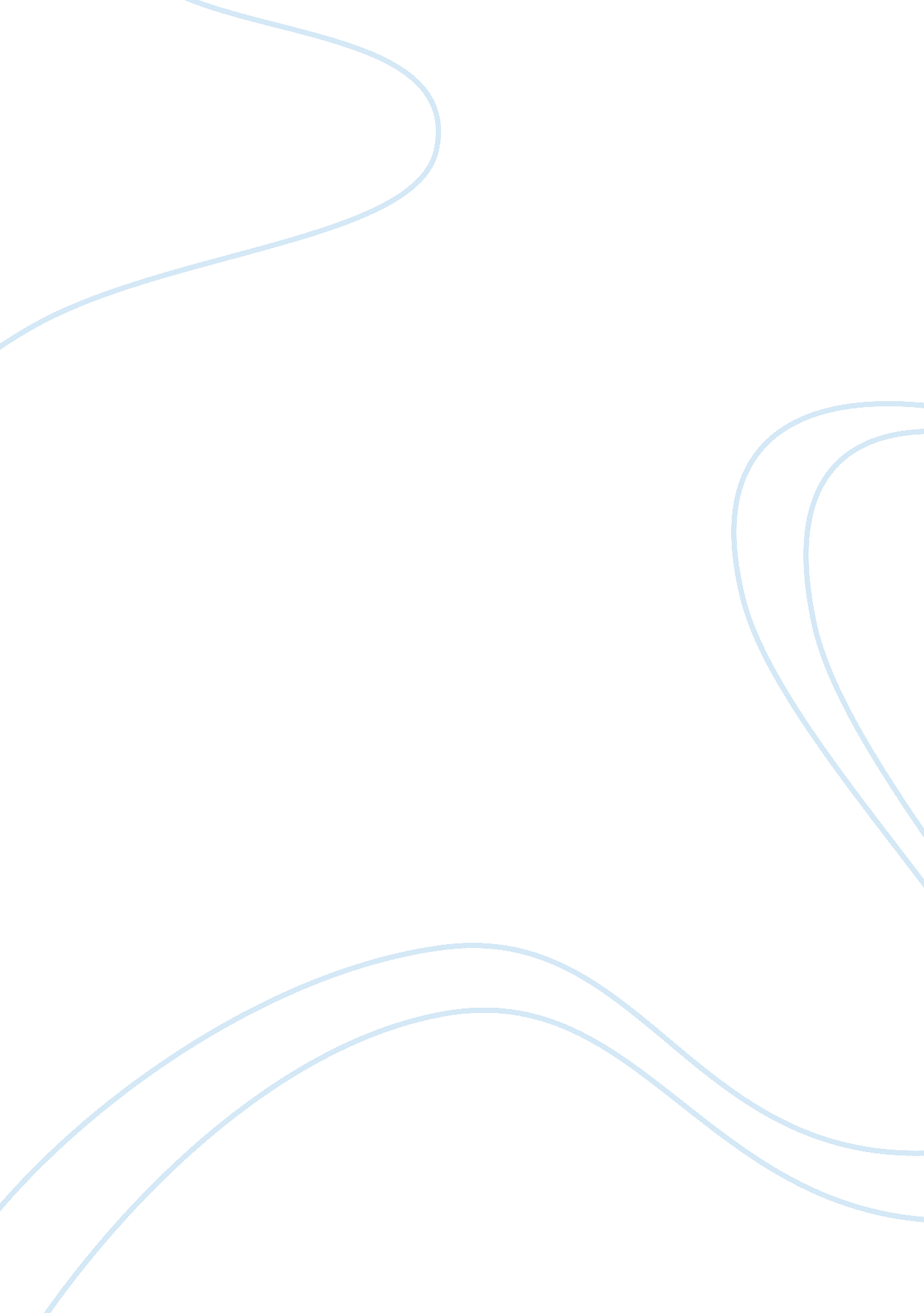 Walls part iii essay samplePsychology, Success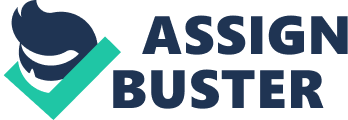 In part III of the book The Glass Castle by Jeanette Wells, the reader is led to seeing how the Walls family move and settle in tiny Welch. The children finally get to meet their paternal grandparents and uncle. But after a while, the children hatch a plan which involved Lori moving to New York city. After a while, Jeannette joins her. While there, she gets a job in a hamburger shop, with the money she gets, they move into their own apartment. She enrolls at school and interns at a small paper called The Phoenix which leads her to getting a full time job. 
The siblings have a good relationship all through even in the middle of the problems they encounter as a family. They pass for people who hold each other’s back whenever they can and this can be seen when they try to help each other whenever they can. They support and cheer each other and even hatch a plan for one of them to run away from home. Even when their grandmother touches Brian inappropriately Jeannette comes to his aid and when their parents come back she reports the matter to them. Of all of them, Jeannette seems to be the most successful because she achieves her goals and becomes successful. 
Rex and Rosemary happen to be people who are seriously meant for each other. This is because they go through life events that one may think that they can be separated but no, they still hold on. Despite the fact that these two parents want to run away from their responsibilities they are faced with a sad reality that they have to take care of the needs of their children. Rosemary even wants them to look at he brighter side of life to justify that fact. For instance, she tries so hard to make living in that rustic house an adventure when it is evident that they are not leading a comfortable life. She does not want to take up a job of taking care of the children of a neighbor in order to earn an income in the pretext that she has taken care of other people all her life and that now she wants to take care of only her. 
But despite all that, Rex at least puts his act together and together with mom buys a house thereby proving that he can be a responsible father. Perhaps though, it is the irresponsibility of the parents that affected Maurine to such an extent of stabbing their mother. This eventually brings the family together once more when they come for her hearing. 